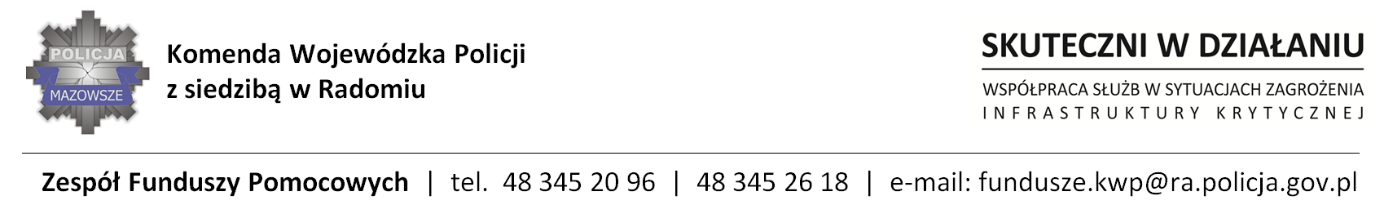       Radom, dnia  06.09.2022r.
ZP – 1980 /22INFORMACJA Z OTWARCIA OFERTdotyczy postępowania o udzielenie zamówienia publicznego ogłoszonego na dostawy w trybie podstawowym bez negocjacji, na podstawie art.  275 pkt. 1 ustawy Prawo zamówień publicznych 
w przedmiocie zamówienia:„Zakup wraz z dostarczeniem sprzętu i oprogramowania informatycznego dla potrzeb jednostek Policji garnizonu mazowieckiego – Część I” 
( ID 656322 )                                          Nr sprawy 50 /22Zamawiający - Komenda Wojewódzka Policji z siedzibą w Radomiu, działając na podstawie 
art. 222  ust. 5 ustawy z dnia 11 września 2019r. Prawo zamówień publicznych ( Dz. U. z 2021r. poz. 1129 ze zm. ) informuje, iż w wyznaczonym przez Zamawiającego terminie tj. do dnia 06.09.2022r., do godziny 11:00 – wpłynęło cztery oferty w przedmiotowym postępowaniu prowadzonym za pośrednictwem platformazapupowa.pl pod adresem: https://platformazakupowa.pl/pn/kwp_radom 
( ID 656322 )     Nazwy albo imiona i nazwiska oraz siedziby lub miejsca prowadzonej działalności gospodarczej albo miejsca zamieszkania Wykonawców, których oferty zostały otwarte, ceny lub koszty zawarte w ofertach:OFERTA NR 1 – Zadanie nr 3DTM GROUP Marek Rupciak ul. Tadeusza Kościuszki 94B05-120 LegionowoZadanie nr 3Cena brutto: 17 373,75 zł OFERTA NR 2 – Zadanie nr 4 BHP VR Sp. z o.o.ul. Plac Czerwca 1976 Roku 2/20202-495 WarszawaZadanie nr 4Cena brutto: 31 365,00 złOFERTA NR 3 – Zadanie nr 1, 2 INNERGO SYSTEMS Sp. z o.o.ul. Św. Jacka Odrowąża 1503-310 WarszawaZadanie nr 1Cena brutto: 15 119,16 złZadanie nr 2Cena brutto: 17 220,00 złOFERTA NR 4 – Zadanie nr 1, 3 FORTI Krzysztof Jurekul. Marii Curie Skłodowskiej 1826-600 RadomZadanie nr 1Cena brutto: 11 070,00 złZadanie nr 3Cena brutto: 22 755,00 zł  Z poważaniem                                                                                                                     		KIEROWNIK                                                                                                                                                                                                          	            Sekcji Zamówień Publicznych                                                                                                        KWP z siedzibą w Radomiu                                                                                              / - / Justyna KowalskaInformację z otwarcia ofert opublikowano na platformie zakupowej Open Nexus, pod adresem www.platformazakupowa.pl/pn/kwp_radom w dniu 06.09.2022r.Opr. A.S.